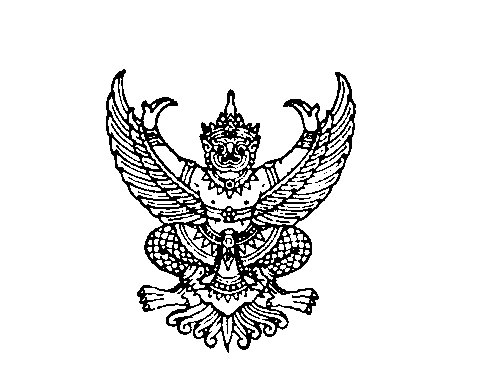 ที่ มท ๐๘๑0.6/ว                                                                   กรมส่งเสริมการปกครองท้องถิ่น                                                                                          ถนนนครราชสีมา เขตดุสิต กทม. 10300                                   กันยายน  2561เรื่อง   การถ่ายทอดเทคโนโลยีระบบผลิตน้ำดื่มระดับชุมชนเรียน   ผู้ว่าราชการจังหวัด ทุกจังหวัดสิ่งที่ส่งมาด้วย	๑. สรุปผลการปฏิบัติราชการของคณะรัฐมนตรีในพื้นที่กลุ่มจังหวัดภาคตะวันออกเฉียงเหนือ                            ตอนล่าง ๒ ในประเด็นที่เกี่ยวข้องกับกระทรวงมหาดไทย				 จำนวน ๑ ชุด			๒. แบบรายงานการขอรับการถ่ายทอดเทคโนโลยีฯ		              จำนวน ๑ แผ่นด้วยกรมส่งเสริมการปกครองท้องถิ่นได้รับแจ้งจากกระทรวงมหาดไทยว่า มติคณะรัฐมนตรีในคราวการประชุมปรึกษา เมื่อวันที่ ๒๔ กรกฎาคม ๒๕๖๑ รับทราบสรุปผลการปฏิบัติราชการของคณะรัฐมนตรีในพื้นที่กลุ่มจังหวัดภาคตะวันออกเฉียงเหนือตอนล่าง ๒ ตามที่สำนักงานคณะกรรมการพัฒนาการเศรษฐกิจและสังคมแห่งชาติเสนอ โดยมอบหมายให้หน่วยงานที่เกี่ยวข้องรับข้อสั่งการไปพิจารณาดำเนินการ ในการนี้ กระทรวงมหาดไทย ขอให้กรมส่งเสริมการปกครองท้องถิ่นพิจารณาดำเนินการตามข้อ ๕ ตรวจติดตามโครงการวิทย์สร้างอาชีพและยกระดับภูมิภาควิทยาลัยเทคนิคอำนาจเจริญ ตำบลโนนหนามแท่ง อำเภอเมืองอำนาจเจริญ จังหวัดอำนาจเจริญ ข้อสั่งการ (๔) ให้กรมวิทยาศาสตร์บริการ (วศ.) กระทรวงวิทยาศาสตร์และเทคโนโลยี ถ่ายทอดเทคโนโลยีระบบผลิตน้ำดื่มระดับชุมชนไปยังหน่วยงานสังกัดสำนักงานคณะกรรมการการอาชีวศึกษาทั่วประเทศ และองค์กรปกครองส่วนท้องถิ่น เพื่อต่อยอดในวงกว้างต่อไป และเร่งรัดให้เกิดผลเป็นรูปธรรมโดยเร็ว โดยให้เป็นไปตามกฎหมาย ระเบียบ และหลักเกณฑ์ที่เกี่ยวข้อง และรายงานความคืบหน้าให้กระทรวงมหาดไทยทราบ รายละเอียดปรากฏตามสิ่งที่ส่งมาด้วย		กรมส่งเสริมการปกครองท้องถิ่นพิจารณาแล้ว เพื่อให้การดำเนินการดังกล่าวเป็นไปด้วยความเรียบร้อยและบรรลุวัตถุประสงค์ จึงขอให้จังหวัดแจ้งองค์กรปกครองส่วนท้องถิ่นที่ประสงค์จะขอรับการถ่ายทอดเทคโนโลยีระบบผลิตน้ำดื่มระดับชุมชน สามารถติดต่อกรมวิทยาศาสตร์บริการ สำนักเทคโนโลยีชุมชนได้โดยตรง ทางโทรศัพท์หมายเลข ๐ ๒๒๐๑ ๗๑๐๑ เพื่อนำไปถ่ายทอดให้กับประชาชนในพื้นที่ได้เรียนรู้ในเรื่องแหล่งน้ำ คุณภาพน้ำ การปรับปรุงคุณภาพน้ำ การผลิตสารกรองสนิมเหล็กในน้ำ ผลิตเครื่องกรองน้ำอ่อน สามารถปรับปรุงคุณภาพน้ำ และบำรุงรักษาระบบกรองน้ำ รวมทั้งเกิดวิทยากรระดับท้องถิ่นเพื่อขยายผลการดำเนินงานในชุมชนต่อไป แล้วให้จังหวัดรายงานผลการดำเนินการให้กรมส่งเสริมการปกครองท้องถิ่น ทางโทรสารหมายเลข 0 2241 6930 หรือทางจดหมายอิเล็กทรอนิกส์ Ha_kuromi@hotmail.com ภายในวันที่ ๒๕ ของทุกเดือน  จึงเรียนมาเพื่อโปรดพิจารณาดำเนินการต่อไปขอแสดงความนับถือ  			 	  อธิบดีกรมส่งเสริมการปกครองท้องถิ่นกองพัฒนาและส่งเสริมการบริหารงานท้องถิ่นส่วนส่งเสริมการพัฒนาเศรษฐกิจ สังคม และคุณภาพชีวิตโทร. ๐ ๒241 9000 ต่อ 4132 – 4133ผู้ประสานงาน จันทร์เพ็ญ โทรศัพท์ 081-423-5483